МУНИЦИПАЛЬНОЕ БЮДЖЕТНОЕ ОБЩЕОБРАЗОВАТЕЛЬНОЕ УЧРЕЖДЕНИЕСРЕДНЯЯ ОБЩЕОБРАЗОВАТЕЛЬНАЯ ШКОЛА №42ИМЕНИ ГЕРОЯ СОВЕТСКОГО СОЮЗА ХАДЖИ-УМАРА ДЖИОРОВИЧА МАМСУРОВАПРИКАЗ Владикавказ    от 12.05.2021 г.                                                                                               № 32О мерах по предупреждению незаконного сбора денежных средств  с родителей (законных представителей) обучающихся МБОУ СОШ №42 им.Х.МамсуроваВ целях предупреждения незаконного сбора денежных средств с родителей (законных представителей) обучающихся, в соответствии с Законом РФ от 25.12.2008 г. № 273-ФЗ «О противодействии коррупции», Федеральным законом от 29.12.2012 г. № 273 «Об образовании в Российской Федерации», в целях обеспечения государственных гарантий реализации прав на получение общедоступного и бесплатного начального общего и основного общего образования, соблюдения принципа добровольности при привлечении денежных средств граждан, а также регулирования привлечения и использования средств граждан П Р И К А З Ы В А Ю:Всем сотрудникам школы не допускать  любые денежные сборыс родителей (законных представителей) обучающихся школы: в том числе на покупку мебели, учебных пособий, материально-техническое обеспечение и оснащение образовательного процесса, ремонт здания, помещений, «хозяйственные нужды», «классные нужды», «школьные нужды» и другие нужды с родителей (законных представителей) обучающихся.Заместителям директора по УВР Бзыковой И.Т., Дзицоевой Ф.Т., Джикаевой И.Х., заместителю директора по ВР Каргаевой И.Э.:-  усилить контроль за неукоснительным соблюдением  прав ребенка  на бесплатное образование в МБОУ СОШ № 42 им.Х.Мамсурова;- на ближайших совещаниях довести настоящий приказ до сведения всех работников школы под  подпись, ознакомить родителей (законных представителей) обучающихся.- усилить работу по выявлению нарушений и привлечению к административной ответственности лиц, нарушающих нормы действующего законодательства;- своевременно рассматривать все обращения родителей (законных представителей) обучающихся, связанные с нарушением порядка привлечения дополнительных финансовых средств, по результатам рассмотрения подготавливать проекты приказов (распоряжений) для принятия конкретных мер и ответу заявителю.Классным руководителям 1 – 11 классов осуществлять контроль задеятельностью родительских комитетов классов, не допускать оказания давления на родителей класса по поводу сбора денежных средств. О всех случаях неправомерных действий родительского комитета незамедлительно докладывать администрации школы.Классным руководителям: довести до сведения родителей (законных представителей) информацию о постоянно действующей «горячей линии», открытой управлением образования АМС г.Владикавказа по вопросам незаконных денежных сборов в образовательных учреждениях, а также информацию об электронной почте школы для обращений;провести классные часы по антикоррупционному  образованию.Принимать оплату добровольных пожертвований, целевых взносовпосредством безналичных расчетов через лицевой счет МБОУ СОШ № 42 в соответствии с Положением о порядке привлечения и учета добровольных пожертвованиях физических и (или) юридических лиц МБОУ СОШ №42». Отв. Каргаева И.Э., зам. директора по ВР.Делопроизводителю Дударовой Ф.А. знакомить  под подпись с данным приказом вновь поступающих всех поступающих на работу в школу.Создать  действующую комиссию по противодействию коррупции в составе:Каргаева И.Э., зам.директора по ВР;Цхурбаева Ф.А., председатель ПК;Семенченко О.В., социальный педагог;Цомаева А.А., педагог-психолог.К сотрудникам, допустившим нарушения прав граждан на бесплатное образование, за незаконный сбор денежных средств, за неисполнение требований данного приказа применять меры дисциплинарного взыскания в соответствии с Трудовым кодексом РФ вплоть до освобождения от занимаемой должности.Принять во внимание, что за незаконный сбор денежных средств. Предусмотрена административная ответственность, установленная частью 1 статьи 19.30. Кодекса Российской Федерации об административных правонарушениях.Гусаловой Б.В., ответственной за ведение официального школьного сайта, разместить на сайте общеобразовательного учреждения данный приказ.Приказ МБОУ СОШ №42 им.Х.Мамсурова  №226 от 19.12.2020г. «О  запрете незаконного сбора денежных средств  с родителей (законных представителей) обучающихся» считать утратившим силу.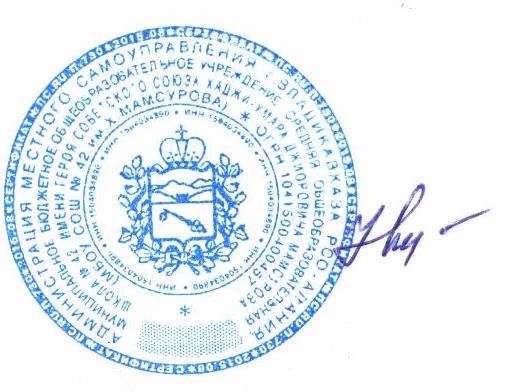 Контроль за исполнением данного приказа оставляю за собой.Директор школы                      Дзагурова Ф. О.